Муниципальное бюджетное дошкольное образовательное учреждение детский сад № 49 «Белоснежка» общеразвивающего вида с приоритетным осуществлением деятельности по художественно – эстетическому развитию детей второй категории пос. Каяльский  ОТЧЁТ О ПРОВЕДЕНИИ ТЕМАТИЧЕСКОЙ НЕДЕЛИ, ПОСВЯЩЕННОЙ ДНЮ ПОБЕДЫ
В СТАРШЕЙ РАЗНОВОЗРАСТНОЙ ГРУППЕ «СОЛНЫШКО» МБДОУ № 49  «БЕЛОСНЕЖКА» в 2022 году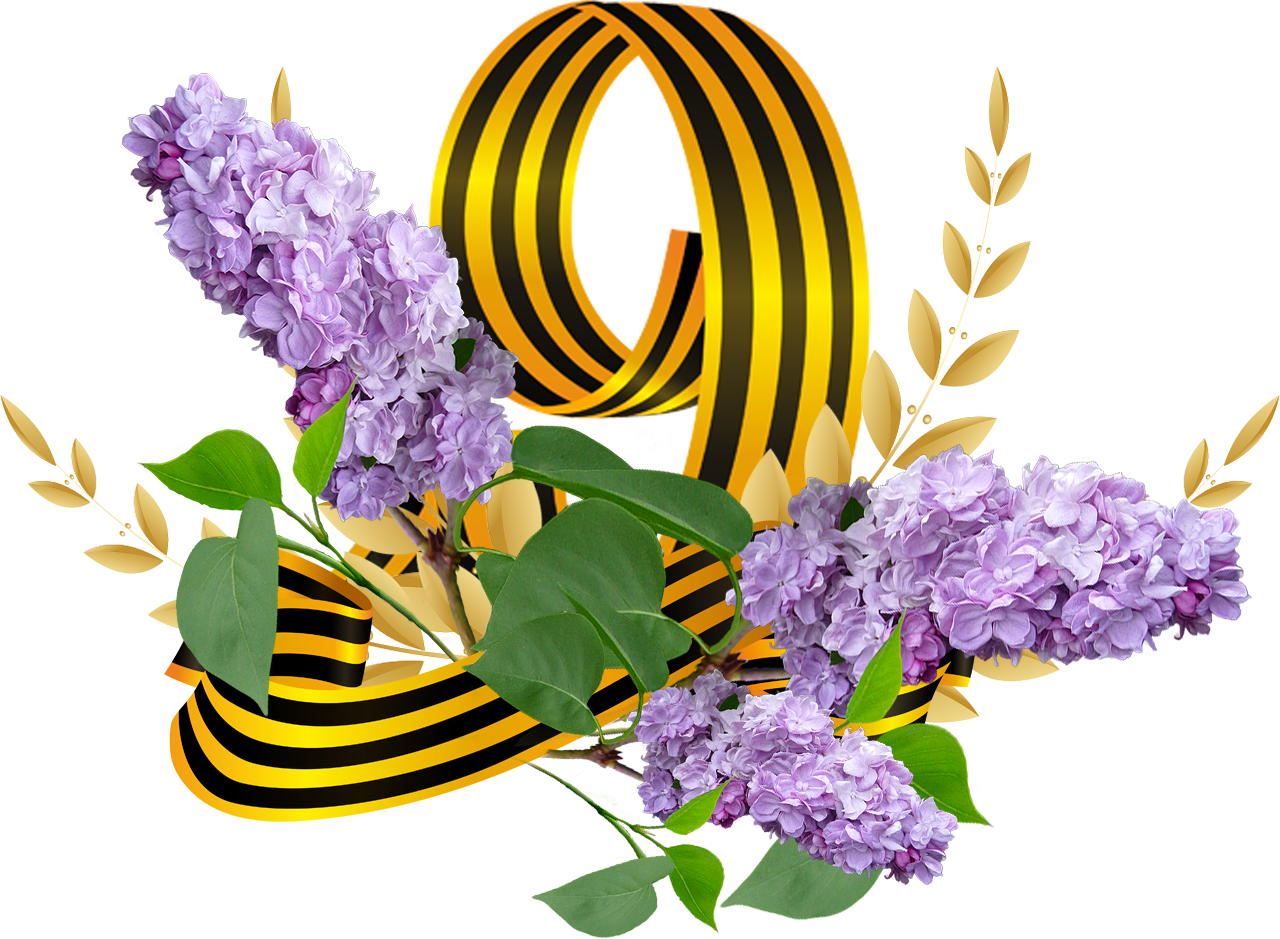 ОТЧЁТ О ПРОВЕДЕНИИ ТЕМАТИЧЕСКОЙ НЕДЕЛИ, ПОСВЯЩЕННОЙ ДНЮ ПОБЕДЫ
День Победы 9 Мая –Праздник мира в стране и весны.В этот день мы солдат вспоминаем,Не вернувшихся в семьи с войны.В этот праздник мы чествуем дедов,Защитивших родную страну,Подарившим народам ПобедуИ вернувшим нам мир и весну!(Н. Томилина)Такими словами можно было бы начинать каждой мероприятие, посвященное Дню Великой Победы.    День Победы один из самых почитаемых праздников в нашей стране.     9 МАЯ 1945 года уходит все дальше и дальше от нас, но мы по – прежнему помним, какой ценой досталась эта победа нашему народу, как любили, берегли и защищали ее наши предки, наши отцы и деды. Нельзя, чтобы наши дети забывали об этом.    В преддверии  празднования 77-летия Дня Победы в детском саду проходили мероприятия в рамках тематической недели «День Победы».В преддверии празднования Дня Победы в старшей разновозрастной группе «Солнышко» прошли мероприятия, направленные на укрепление нравственно -   личные виды деятельности. Вся работа проводилась с целью патриотического воспитания дошкольников, любви к своей Родине и уважения к людям, которые ковали Победу.  Было  проведено  занятие на тему: «9мая - День Победы», а также дети совместно с воспитателем Севостьяновой Т.Н. оформили  уголок памяти «Страна Героев».      В совместной деятельности с детьми были проведены тематические беседы: «Чтобы знали, чтобы помнили», «День Победы»", Что такое героизм", «Военная техника», «Рода войск», «Родина - Мать зовет!», «Великие битвы», «Дети и война» Так же ребята рассматривали иллюстрации, открытки военной тематики. Проводилось рассматривание картин: Б.Окорокова «Пограничники», Ю. Непринцев «Отдых после боя», П. Кривоногов «Защитники Брестской крепости»         Были проведены художественные чтения: С. А. Алексеев «Первая колонна», «Первый ночной таран»; Е. Благинина «Шинель»; Л. Кассиль «Памятник советскому солдату»; М. Пляцковский «Май сорок пятого года»; А. Митяев «Мешок овсянки»; А. Твардовский «Рассказ танкиста», З.Александрова «Дозор», А.Агебаев «День Победы» и прослушивание военных песен.     Детям была представлена презентация «Животные на войне» для развития общего кругозора. Наша группа  поддержала акцию «Окна Победы». Ценность акции в том, что мы  выражаем признательность нашим ветеранамДети старшей группы  совместно с другими группами приняли участие в акции «Георгиевская ленточка»Совместно с родителями были разучены стихи  ко Дню ПобедыМы надеемся, что проделанная работа способствовала формированию чувства патриотизма, уважения к героическому прошлому нашей Родины.На занятиях и во время бесед в течении всей недели  дети узнавали о героях войны, о подвигах детей в военное время. Ребята слушали рассказы о войне, сопереживали героям произведений, учили стихи, пели песни.        Завершением всех мероприятий стало праздничное шествие с возложением цветов к памятнику – захоронению павших воинов в центре посёлка Каяльский, в котором приняли участие, как сотрудники детского сада, так и наши воспитанники.
    Победа в Великую Отечественную войну, которую мы празднуем, была и должна остаться тем источником, который даст нам силы и надежду на лучшее будущее.
    Казалось бы, разве могут дети этого возраста понять, что такое война, боль, про которую рассказывают им взрослые и ветераны. Оказывается, могут. Они слышат и понимают глубину и смысл стихов, песен и музыки военных лет.
    Мы считаем, что проведение подобных мероприятий важно и необходимо в воспитании подрастающего поколения. У них формируется уважение к защитникам Родины, чувство гордости за свой народ, вырабатываются нравственно-патриотические чувства, формируются элементарные знания детей о событиях Великой Отечественной войны.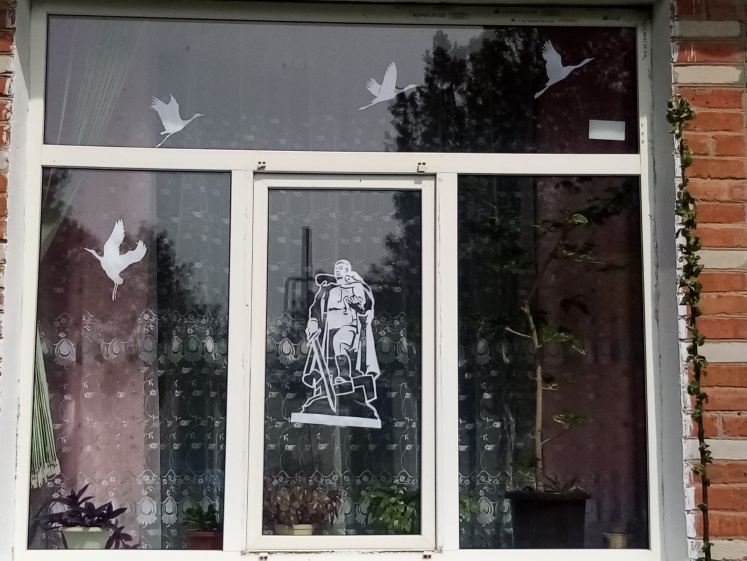 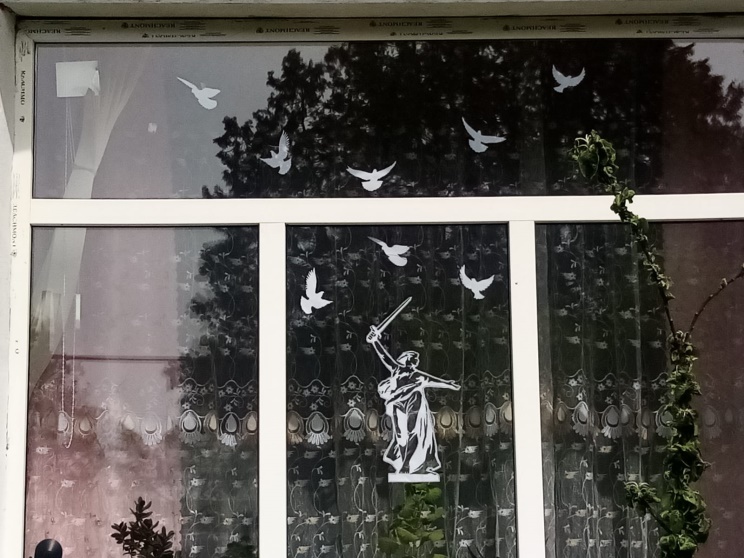 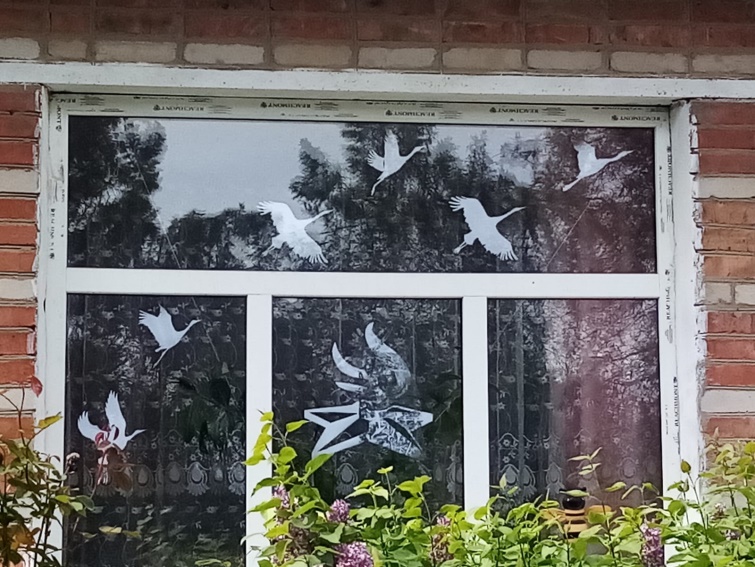 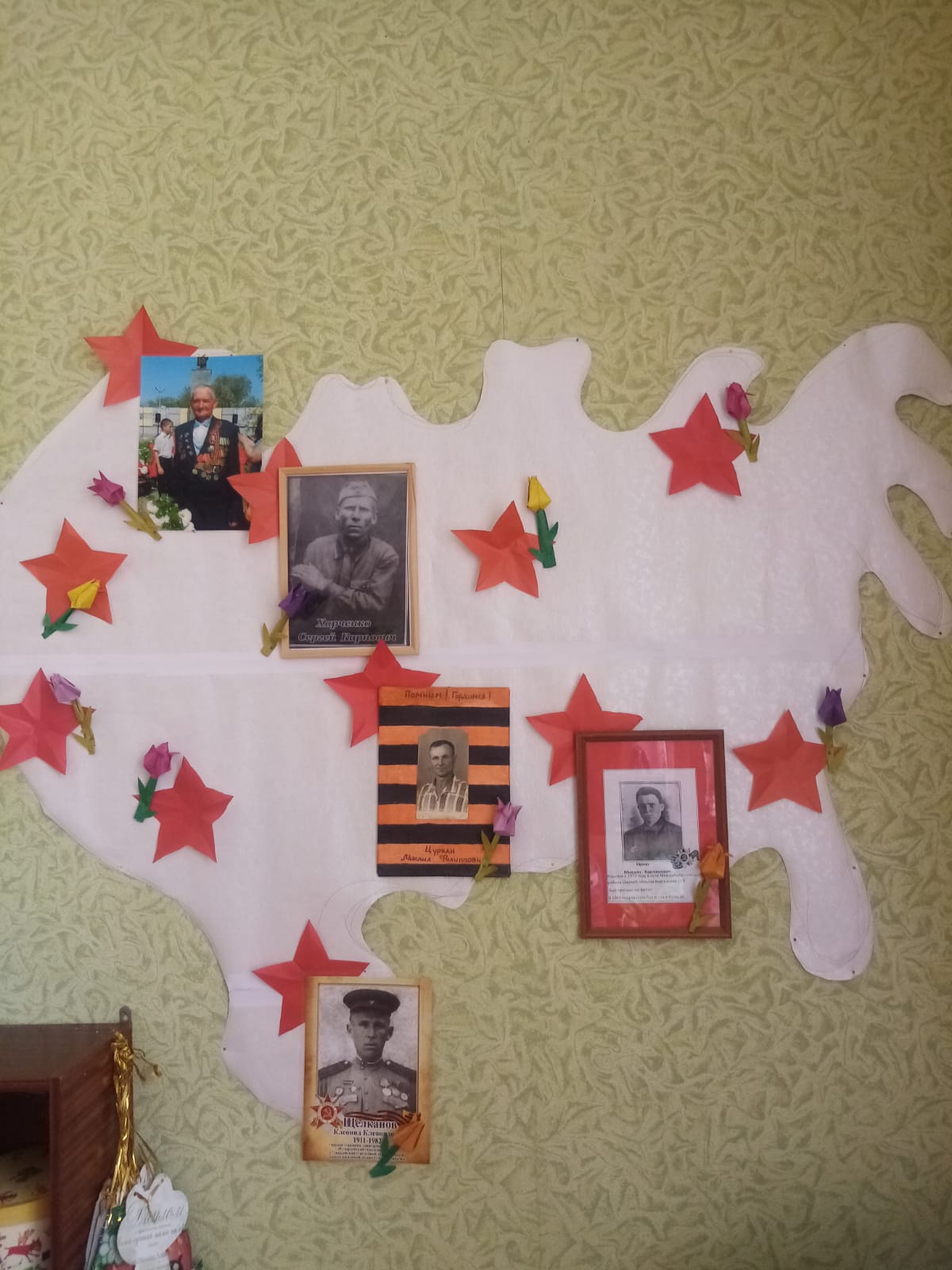 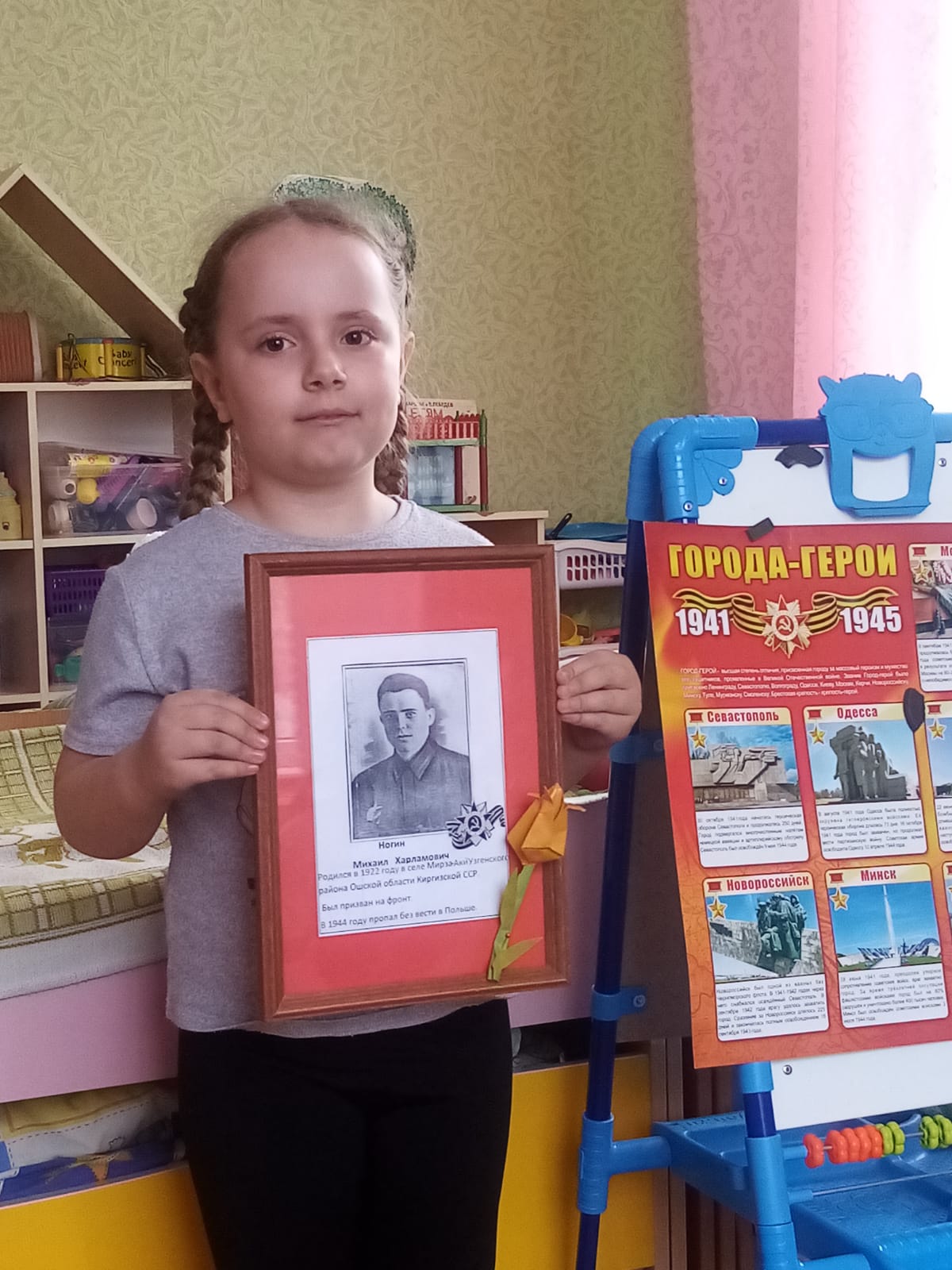 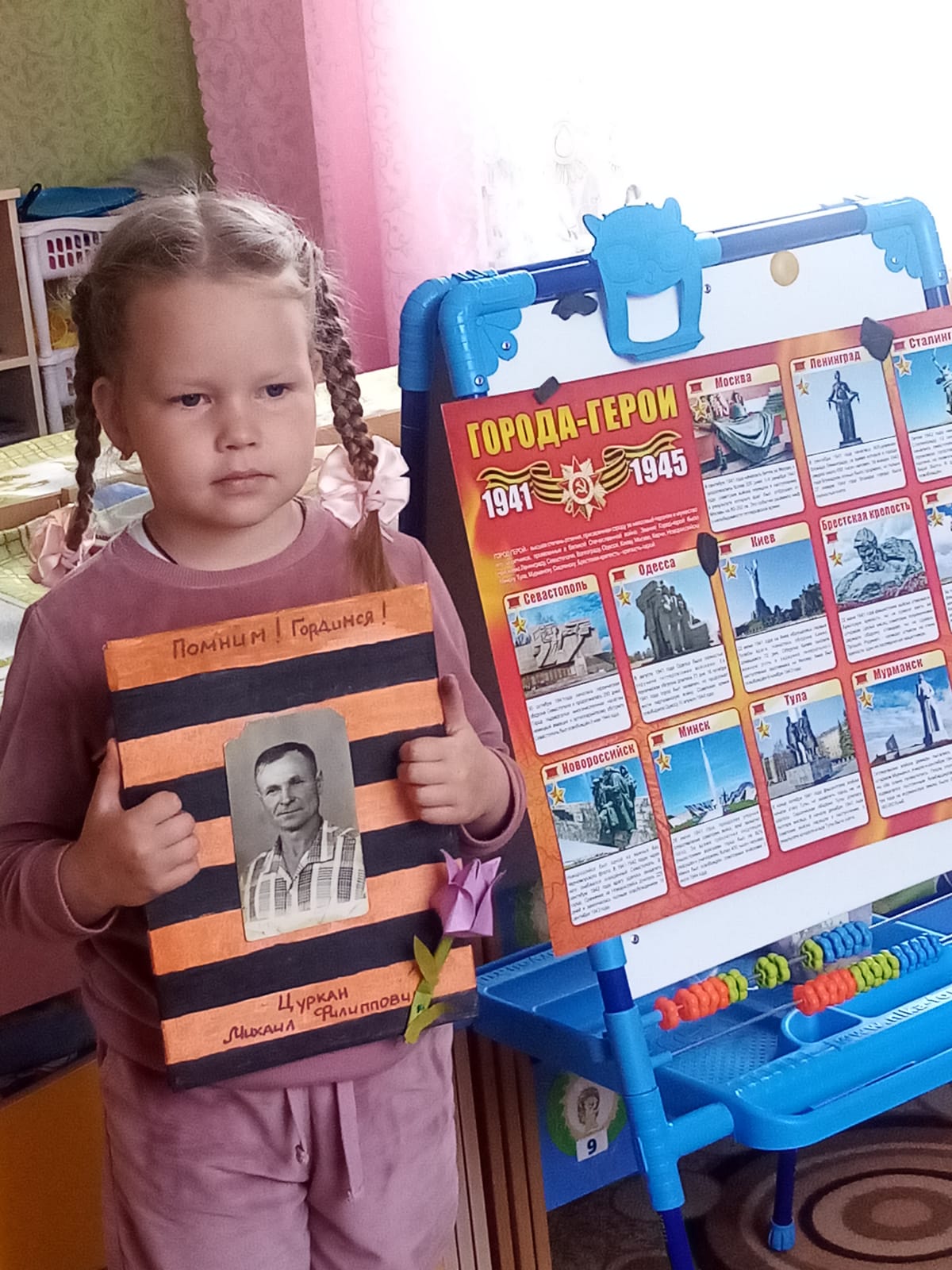 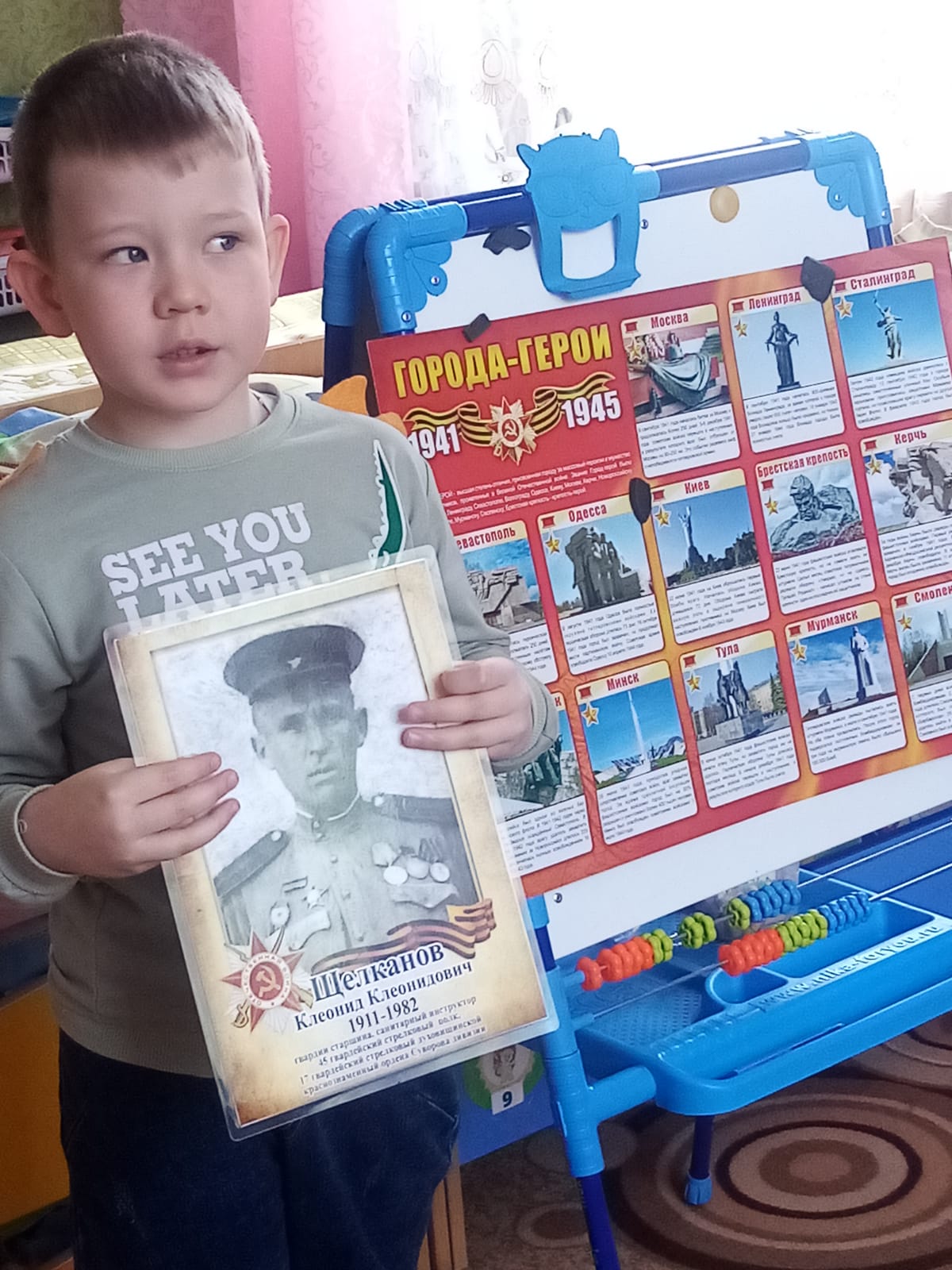 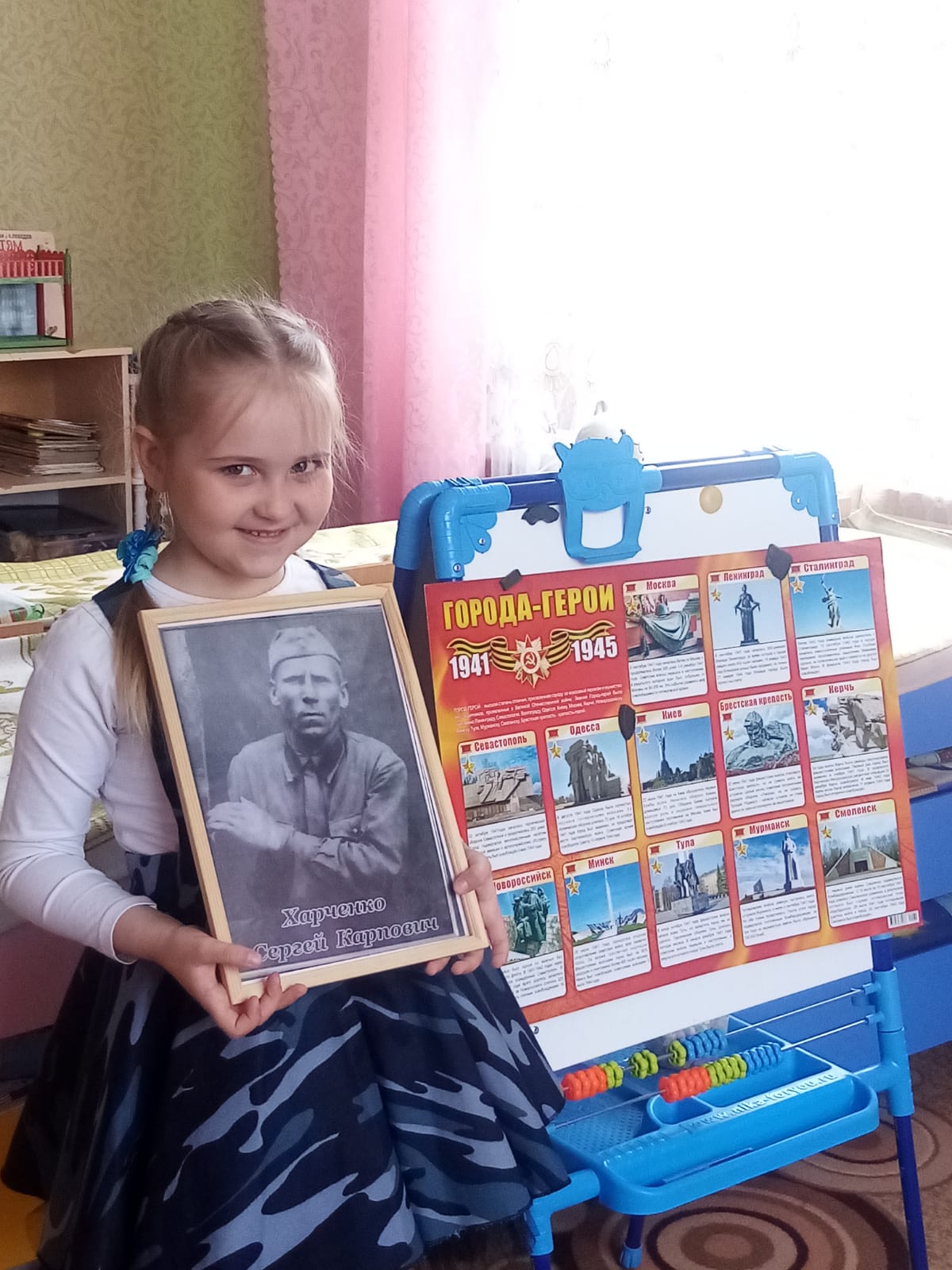 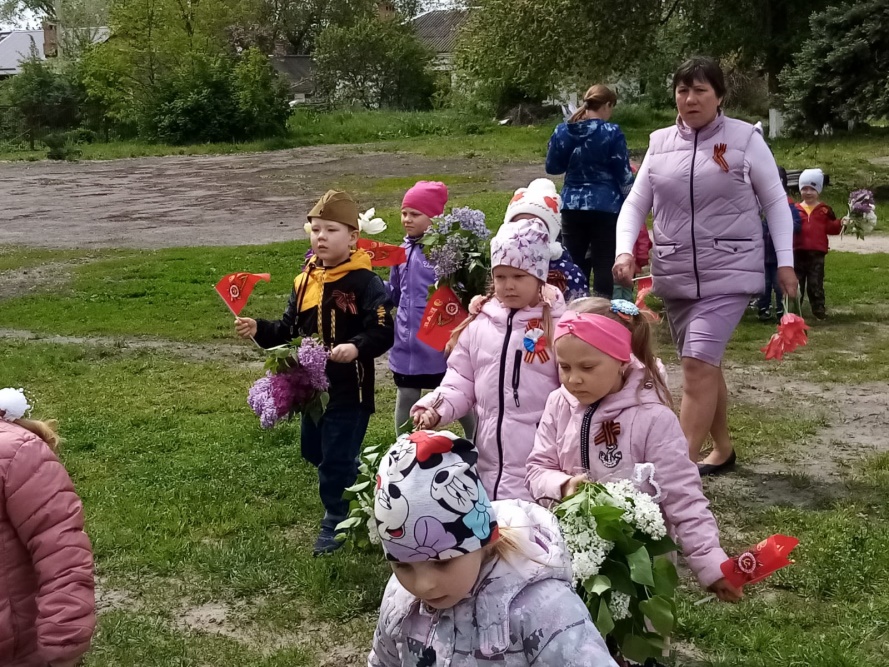 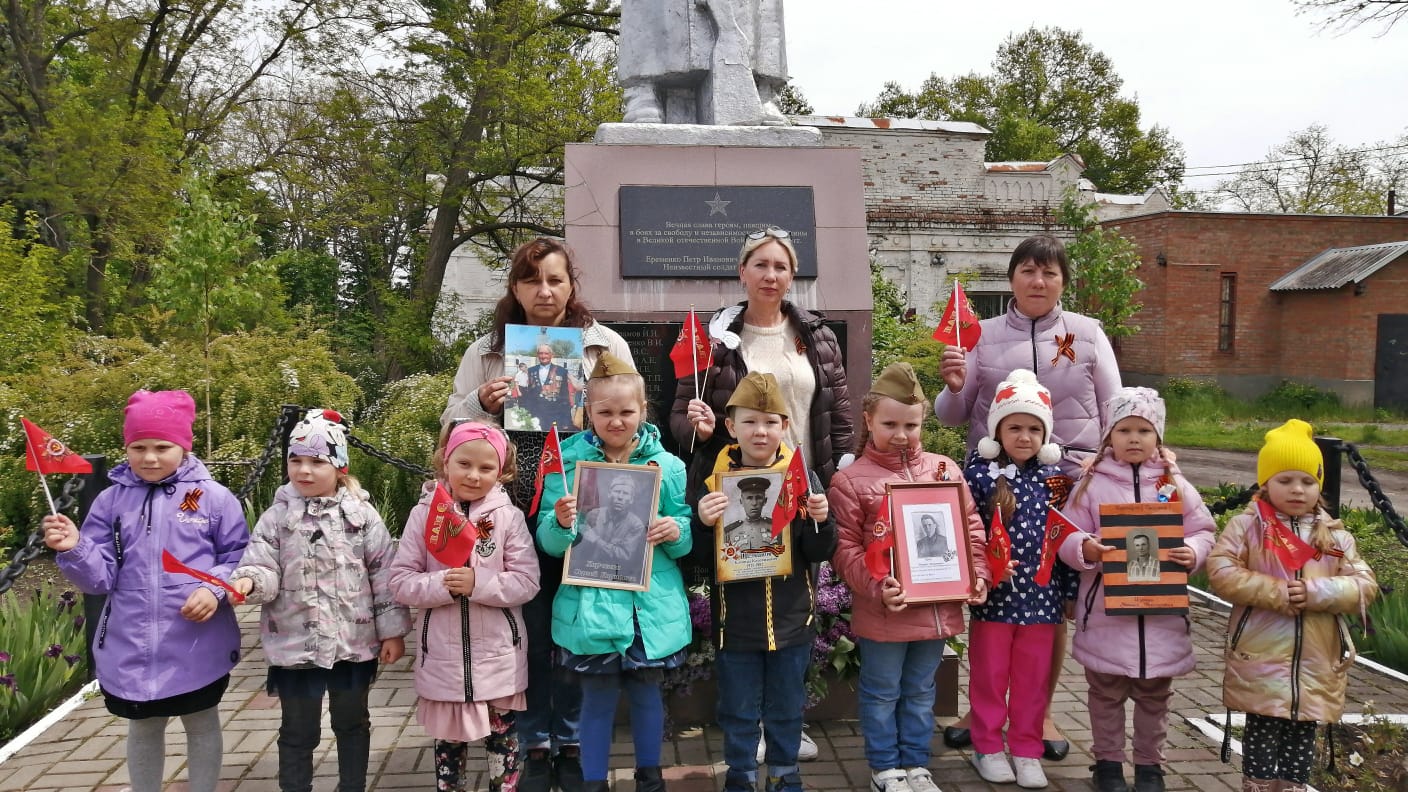 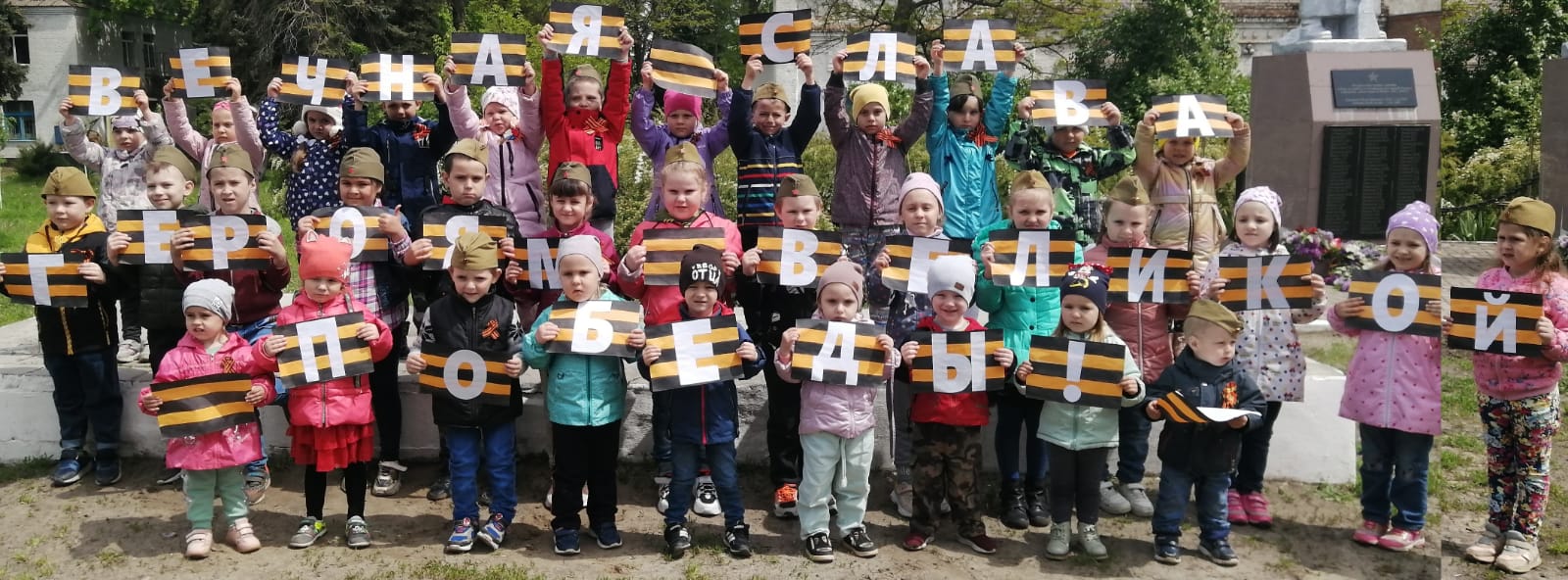 